Retail Store Operation and Inventory ManagementJune 2022 ExaminationQ1. “Trends &amp; Patterns” is a popular retail store in Chandigarh that sells various products of day-to-day use. This includes apparel, footwear, accessories, grocery items, consumer electronics etc. The store has four floors where specific categories of merchandise are arranged in different sections. The store remains particularly crowded during weekends. The store has faced several instances of shoplifting. An initial analysis of the situation revealed the fact that the store has a lot of small items which could be easily picked up by shoplifters. Involvement of inner staff is also suspected in pilferage. What measures do you think are to be taken to prevent shoplifting and pilferage from “Trends &amp; Patterns”? (10 Marks) Ans 1.Introduction The shops' business includes the shopping techniques and planning of completed items that help sell and products that assist in featuring the retail customers' demand and control the marketplace changes successfully. Further, the numerous examples are associated with definitions and changes inside the retail business, including grocery, apparel, and convenience shop business stores that help control work demand correctly. Furthermore, a couple of retail industry classes, such as non-save values, shop retailing, and online business retailing, facilitate control of inlets Its Half solved onlyBuy Complete from our online storehttps://nmimsassignment.com/online-buy-2/NMIMS Fully solved assignment available for session June 2022,your last date is 29th May 2022.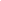 Lowest price guarantee with quality.Charges INR 299 only per assignment. For more information you can get via mail or Whats app also
Mail id is aapkieducation@gmail.comOur website www.aapkieducation.comAfter mail, we will reply you instant or maximum1 hour.Otherwise you can also contact on ourwhatsapp no 8791490301.Contact no is +91 87-55555-879Q2. First virtual store of “Welcome Home” opened last year with more than 1.2 million titles. Now the co. wants to expand offering diverse products other than books such as apparel, beauty, electronics items, video games, furniture, food and toys. What is the IT infrastructure required to be created by the co.? Also explain key success factors of “Welcome Home”. (10 Marks) Ans 2.Introduction Further, the business analysis facilitates evaluation of the more values that assist connect the objects and developing the wise changes through dealing with the work environment, comparing the travel of business with wearables demand, and adding the proper business photographs to broaden effective business improvement. Furthermore, the offerings help focus on IoT business solutions by using coping with and growing the challenging business design and multiplying several business factors that include physical gadgets such as interactive devices, sensors, and Q3. "The retailer buys due to trust and goodwill of vendor", the Merchandiser of Apparel retailer Ecohawk complained. “But when the merchandise has poor workmanship, has been delivered late, or is substituted in colour and style, the burdon of proof is on retailer, who must write for authorization to return goods. Then if the manufacturer uses a factoring company, there is often a problem in getting credit for merchandise returned.a. Should the retailer buy in good faith? Please explain. (5 Marks) Ans 3a.
Introduction Similarly, the commercial business and extraordinary sets of business codes help control the business religion using correctly evaluating an organization's sales. Moreover, it's far brought that business duties assist manage the business contract and broaden groups' performances using b. When a retailer has problems with a supplier, what options does the retailer have? Please Comment. (5 Marks) Ans 3b.Introduction Further, the customer right allows adding the business power associated with converting the rights of individuals and including the compelled adjustments about options for coupons and values that add rewards within the business marketplace. Moreover, the changes help to feature 